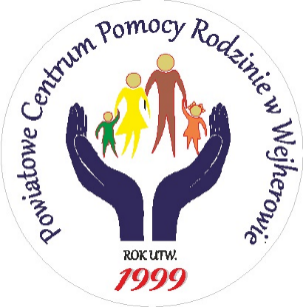 Powiatowe Centrum Pomocy Rodzinie w Wejherowie ogłasza nabór na wolne stanowisko kierownicze urzędnicze 
Zastępca Kierownika Zespołu ds. Rodzinnej Pieczy Zastępczej
w Zespole ds. Rodzinnej Pieczy Zastępczej
Nazwa i adres jednostki: Powiatowe Centrum Pomocy Rodzinie w Wejherowie,
ul. Jana III Sobieskiego 279A, 84-200 WejherowoWymagania niezbędne:Wykształcenie wyższe na kierunku pedagogika, psychologia, praca socjalna, zarządzanieMin. 4 lata stażu pracy Osoba nie jest i nie była pozbawiona władzy rodzicielskiej oraz władza rodzicielska nie jest jej zawieszona lub ograniczonaWypełnia obowiązek alimentacyjny- w przypadku, gdy taki obowiązek w stosunku do niej wynika z tytułu wykonawczego  Nie była skazana prawomocnym wyrokiem za umyślne przestępstwo lub umyślne przestępstwo skarboweNie figuruje w bazie danych Rejestru Sprawców Przestępstw na Tle Seksualnym z dostępem ograniczonym, Znajomość przepisów z zakresu:ustawy o wspieraniu rodziny i systemie pieczy zastępczej,ustawy o pomocy społecznej,ustawy o samorządzie powiatowym,rozporządzenia o ochronie danych osobowych,kodeksu postępowania administracyjnego,kodeksu rodzinnego i opiekuńczego.Wymagania dodatkowe: doświadczenie w pracy na podobnym stanowisku w jednostkach organizacyjnych pomocy społecznej,umiejętność sprawnej organizacji pracy i skutecznego komunikowania się, umiejętność pracy w zespole, odpowiedzialność, rzetelność, samodzielność, odporność na stres, dyspozycyjność,bardzo dobra obsługa komputera: pakietów biurowych (WORD, EXCEL), poczty elektronicznej, dokładność, rzetelność w wykonywaniu obowiązków,umiejętność interpretowania przepisów,umiejętność pracy pod presją czasu,kreatywnośćmile widziane doświadczenie w pomocy społecznej, w instytucjach pieczy zastępczejmile widziane doświadczenie w kierowaniu zespołemZakres zadań wykonywanych na stanowisku:nadzorowanie i koordynowanie pracy koordynatorów rodzinnej pieczy zastępczej w Zespole 
ds. Rodzinnej Pieczy Zastępczej,nadzór nad planowaniem i realizacją pracy podległych pracowników w systemie zdalnym,nadzorowanie spraw dotyczących organizowania opieki nad dzieckiem, w przypadku, gdy rodzina zastępcza albo prowadząca rdd okresowo nie może sprawować opieki,
a w szczególności z powodów zdrowotnych lub losowych albo zaplanowanego wypoczynku,nadzorowanie spraw dotyczących opiniowania przedłużenia okresu pobytu dziecka 
w rodzinie zastępczej zawodowej pełniącej funkcję pogotowia rodzinnego,nadzorowanie spraw dotyczących opiniowania na wniosek Starosty czasowego
sprawowania pieczy zastępczej przez rodzinę zastępczą oraz prowadzących rdd nad 
dzieckiem poza terytorium Rzeczypospolitej Polski,nadzór nad sprawami dotyczącymi naboru i kwalifikacji kandydatów do pełnienia
funkcji rodziny zastępczej niezawodowej, zawodowej, prowadzących rodzinny dom dziecka oraz dyrektorów placówek opiekuńczo – wychowawczych typu rodzinnego,nadzorowanie spraw dotyczących sporządzania opinii o kandydatach na rodzinę zastępczą 
na wniosek Sądu,nadzór nad organizowaniem szkoleń dla kandydatów do pełnienia funkcji rodziny
zastępczej niezawodowej, zawodowej, prowadzonych rodzinny dom dziecka i dyrektorów placówek opiekuńczo – wychowawczych typu rodzinnego oraz spraw dotyczących ich kwalifikacji,nadzór nad opracowaniem planu szkoleń dla pracowników Zespołu w celu podniesienia ich 
kwalifikacji i wnioskowanie do Dyrektora PCPR o udział w szkoleniach dla pracowników,nadzór i prowadzenie dokumentacji niezbędnej do dochodzenia świadczeń alimentacyjnych 
na rzecz dzieci umieszczonych w pieczy zastępczej, w tym dzieci umieszczonych poza powiatem,sporządzanie pisemnych ocen rodzin zastępczych i prowadzących rodzinny dom dziecka 
w terminach przewidzianych ustawą i zapoznanie rodzin z treścią oceny oraz współpraca 
w tym zakresie z koordynatorem rodzinnej pieczy zastępczej, ośrodkami pomocy społecznej,prowadzenie dokumentacji wynikającej z wewnętrznych procedur oraz procedur odwoławczych 
w zakresie dokonywania ocen rodzin zastępczych i prowadzących rodzinny dom dziecka,udział w zespołach ds. okresowej oceny sytuacji dziecka wg. potrzeb,nadzór nad organizowaniem oraz prowadzenie spraw związanych z pomocą wolontariuszy
dla rodzin zastępczych, w oparciu o wymogi ustawy o wspieraniu rodziny i systemie pieczy zastępczej oraz ustawy o pożytku publicznym i wolontariacie,organizacja i prowadzenie systemu informatycznego w zespole w tym bazy danych i obsługa programu POMOST,współudział w przygotowywaniu dla Dyrektora sprawozdań i zestawień statystycznych 
z zakresu działań Zespołu i działań na zajmowanym stanowisku,zatwierdzanie pod względem merytorycznym korespondencji związanej z pełnionym nadzorem oraz podczas nieobecności kierownika podpisywanie lub parafowanie korespondencji wychodzącej, zgodnie z udzielonymi pełnomocnictwami,współudział w tworzeniu Powiatowego Programu Rozwoju Pieczy Zastępczej,nadzór i prowadzenie rejestru zgodnie z art. 38d ustawy o wspieraniu rodziny i systemie pieczy zastępczej współpraca ze środowiskiem lokalnym w szczególności z ośrodkami pomocy społecznej, sądami 
i ich organami pomocniczymi, instytucjami oświatowymi, podmiotami leczniczymi, kościołami 
i związkami wyznaniowymi oraz organizacjami pozarządowymiwspółpraca z Zespołem ds. Świadczeń, Zespołem Interwencji Kryzysowej oraz Finansowo- Księgowym, Zespołem Organizacyjnym, Zespołem Pomocy Osobom Niepełnosprawnym 
i Starszym, przestrzeganie przepisów prawa, wewnętrznych zarządzeń i regulaminów obowiązujących 
w PCPR dotyczących zajmowanego stanowiska,wykonywanie innych czynności i poleceń wydanych przez Dyrektora PCPR lub
bezpośredniego przełożonego, nie ujętych w niniejszym zakresie obowiązków, nadzór nad powierzonym mieniem,4. Wymagane dokumenty:list motywacyjny - własnoręcznie podpisany,życiorys (CV) - własnoręcznie podpisany,kserokopie dokumentów poświadczających  wykształcenie  tj. dyplomy, świadectwa, zaświadczenia o ukończeniu kursów, certyfikaty itp.,kserokopie dokumentów poświadczających przebieg zatrudnienia (świadectwa pracy),dodatkowe dokumenty potwierdzające kwalifikacje i umiejętności,kwestionariusz zgodnie z zał. do ogłoszenia.kserokopie dokumentów kandydat poświadcza własnoręcznym podpisem.
5. Dodatkowe informacje:praca przy komputerze powyżej 4 godzin dziennie,miejsce pracy – Powiatowe Centrum Pomocy Rodzinie w Wejherowie, ul. Sobieskiego 279A, w miejscu wykonywania pracy nie istnieją bariery architektoniczne utrudniające wykonywanie pracy i dostępność do budynku, do pomieszczeń biurowych i sanitarnych,w miesiącu poprzedzającym datę upublicznienia ogłoszenia wskaźnik zatrudnienia osób niepełnosprawnych w PCPR w Wejherowie, w rozumieniu przepisów o rehabilitacji zawodowej i społecznej oraz zatrudnianiu osób niepełnosprawnych, wynosił co najmniej 6%.Wymagane dokumenty należy złożyć w zamkniętej kopercie zaadresowanej do Dyrektora PCPR w Wejherowie z dopiskiem „Nabór na stanowisko Kierownicze Urzędnicze: Zastępca Kierownika Zespołu ds. Rodzinnej Pieczy Zastępczej w Zespole ds. Rodzinnej Pieczy Zastępczej” w kancelarii PCPR ul. Sobieskiego 279A 84-200 Wejherowo, lub przesłać 
na wyżej wymieniony adres w terminie do 14.11.2023 r. do godz. 15:30 (decyduje data faktycznego wpływu do PCPR). Oferty które wpłyną po terminie nie będą rozpatrywane.Przewidywany termin zatrudnienia: listopad/grudzień 2023 r.Informacje o działaniach PCPR w Wejherowie można uzyskać w Biuletynie Informacji Publicznej PCPR w Wejherowie.Informacji w sprawie naboru udziela Pani Monika Złoch nr tel. 672 27 02 wew. 43.Informacja o wynikach naboru będzie zamieszczona na stronie internetowej PCPR Wejherowo.Kandydaci spełniający kryteria formalne będą poinformowani o terminie rozmowy kwalifikacyjnej.Dokumenty aplikacyjne osoby wyłonionej w drodze naboru, z którą zostanie nawiązany stosunek pracy, zostaną dołączone do jej akt osobowych.Dokumenty aplikacyjne osób, które zostaną umieszczone w protokole naboru oraz pozostałe aplikacje będą komisyjnie niszczone po zakończeniu procesu rekrutacyjnego.Dokumenty pozostałych osób będą przechowywane u pracownika ds. kadr przez okres 
3 miesięcy od dnia upowszechnienia informacji o wynikach naboru. W okresie tym, osoby te będą mogły dokonać odbioru swoich dokumentów za pokwitowaniem odbioru. 
Po upływie okresu 3 miesięcy od dnia upowszechnienia informacji o wyniku naboru, nieodebrane przez kandydatów dokumenty zostaną protokolarnie zniszczone.Dyrektor PCPR w Wejherowie
Małgorzata BernackaWejherowo, dn. 31.10.2023 r.                 *pole nieobowiązkoweKWESTIONARIUSZ OSOBOWY DLA OSOBY UBIEGAJACEJ SIĘ O ZATRUDNIENIE NA STANOWIKU SAMORZĄDOWYMKWESTIONARIUSZ OSOBOWY DLA OSOBY UBIEGAJACEJ SIĘ O ZATRUDNIENIE NA STANOWIKU SAMORZĄDOWYMKWESTIONARIUSZ OSOBOWY DLA OSOBY UBIEGAJACEJ SIĘ O ZATRUDNIENIE NA STANOWIKU SAMORZĄDOWYMKWESTIONARIUSZ OSOBOWY DLA OSOBY UBIEGAJACEJ SIĘ O ZATRUDNIENIE NA STANOWIKU SAMORZĄDOWYMKWESTIONARIUSZ OSOBOWY DLA OSOBY UBIEGAJACEJ SIĘ O ZATRUDNIENIE NA STANOWIKU SAMORZĄDOWYMNa podstawie art. 221 §1 pkt 1) – 3) ustawy z dnia 26 czerwca 1974 roku Kodeks PracyNa podstawie art. 221 §1 pkt 1) – 3) ustawy z dnia 26 czerwca 1974 roku Kodeks PracyNa podstawie art. 221 §1 pkt 1) – 3) ustawy z dnia 26 czerwca 1974 roku Kodeks PracyNa podstawie art. 221 §1 pkt 1) – 3) ustawy z dnia 26 czerwca 1974 roku Kodeks PracyNa podstawie art. 221 §1 pkt 1) – 3) ustawy z dnia 26 czerwca 1974 roku Kodeks PracyPierwsze imięDrugie imięNazwiskoData urodzeniaDane kontaktoweNa podstawie art. 221 §2 oraz art. 221 §3 pkt. 4) ustawy z dnia 26 czerwca 1974 roku Kodeks PracyNa podstawie art. 221 §2 oraz art. 221 §3 pkt. 4) ustawy z dnia 26 czerwca 1974 roku Kodeks PracyNa podstawie art. 221 §2 oraz art. 221 §3 pkt. 4) ustawy z dnia 26 czerwca 1974 roku Kodeks PracyNa podstawie art. 221 §2 oraz art. 221 §3 pkt. 4) ustawy z dnia 26 czerwca 1974 roku Kodeks PracyNa podstawie art. 221 §2 oraz art. 221 §3 pkt. 4) ustawy z dnia 26 czerwca 1974 roku Kodeks PracyWykształcenieKwalifikacje zawodowePrzebieg dotychczasowego zatrudnieniaNa podstawie ustawy z dnia 20 kwietnia 2004 roku o promocji zatrudnienia i instytucjach rynku pracy, ustawy z dnia 13 października 1998 roku o systemie ubezpieczeń społecznychNa podstawie ustawy z dnia 20 kwietnia 2004 roku o promocji zatrudnienia i instytucjach rynku pracy, ustawy z dnia 13 października 1998 roku o systemie ubezpieczeń społecznychNa podstawie ustawy z dnia 20 kwietnia 2004 roku o promocji zatrudnienia i instytucjach rynku pracy, ustawy z dnia 13 października 1998 roku o systemie ubezpieczeń społecznychNa podstawie ustawy z dnia 20 kwietnia 2004 roku o promocji zatrudnienia i instytucjach rynku pracy, ustawy z dnia 13 października 1998 roku o systemie ubezpieczeń społecznychNa podstawie ustawy z dnia 20 kwietnia 2004 roku o promocji zatrudnienia i instytucjach rynku pracy, ustawy z dnia 13 października 1998 roku o systemie ubezpieczeń społecznychObywatelstwoNa podstawie ustawy z dnia 21 listopada 2008 roku o pracownikach samorządowychNa podstawie ustawy z dnia 21 listopada 2008 roku o pracownikach samorządowychNa podstawie ustawy z dnia 21 listopada 2008 roku o pracownikach samorządowychNa podstawie ustawy z dnia 21 listopada 2008 roku o pracownikach samorządowychNa podstawie ustawy z dnia 21 listopada 2008 roku o pracownikach samorządowych□ Oświadczam, że posiadam pełną zdolność do czynności prawnych oraz korzystam z pełni praw publicznych□ Oświadczam, że posiadam pełną zdolność do czynności prawnych oraz korzystam z pełni praw publicznych□ Oświadczam, że posiadam pełną zdolność do czynności prawnych oraz korzystam z pełni praw publicznych□ Oświadczam, że posiadam pełną zdolność do czynności prawnych oraz korzystam z pełni praw publicznych□ Oświadczam, że posiadam pełną zdolność do czynności prawnych oraz korzystam z pełni praw publicznych□ Oświadczam, że nie byłam/em skazana prawomocnym wyrokiem sądu za umyślne przestępstwo ścigane 
z oskarżenia publicznego lub umyślne przestępstwo skarbowe□ Oświadczam, że nie byłam/em skazana prawomocnym wyrokiem sądu za umyślne przestępstwo ścigane 
z oskarżenia publicznego lub umyślne przestępstwo skarbowe□ Oświadczam, że nie byłam/em skazana prawomocnym wyrokiem sądu za umyślne przestępstwo ścigane 
z oskarżenia publicznego lub umyślne przestępstwo skarbowe□ Oświadczam, że nie byłam/em skazana prawomocnym wyrokiem sądu za umyślne przestępstwo ścigane 
z oskarżenia publicznego lub umyślne przestępstwo skarbowe□ Oświadczam, że nie byłam/em skazana prawomocnym wyrokiem sądu za umyślne przestępstwo ścigane 
z oskarżenia publicznego lub umyślne przestępstwo skarbowe□ Oświadczam, że cieszę się nieposzlakowaną opinią□ Oświadczam, że cieszę się nieposzlakowaną opinią□ Oświadczam, że cieszę się nieposzlakowaną opinią□ Oświadczam, że cieszę się nieposzlakowaną opinią□ Oświadczam, że cieszę się nieposzlakowaną opinią□ Oświadczam, że nie figuruje w bazie danych Rejestru Sprawców Przestępstw na Tle Seksualnym 
z dostępem ograniczonym□ Oświadczam, że nie figuruje w bazie danych Rejestru Sprawców Przestępstw na Tle Seksualnym 
z dostępem ograniczonym□ Oświadczam, że nie figuruje w bazie danych Rejestru Sprawców Przestępstw na Tle Seksualnym 
z dostępem ograniczonym□ Oświadczam, że nie figuruje w bazie danych Rejestru Sprawców Przestępstw na Tle Seksualnym 
z dostępem ograniczonym□ Oświadczam, że nie figuruje w bazie danych Rejestru Sprawców Przestępstw na Tle Seksualnym 
z dostępem ograniczonym□ Oświadczam, że wypełniam obowiązek alimentacyjny- w przypadku, gdy taki obowiązek w stosunku do niej wynika z tytułu wykonawczego  □ Oświadczam, że wypełniam obowiązek alimentacyjny- w przypadku, gdy taki obowiązek w stosunku do niej wynika z tytułu wykonawczego  □ Oświadczam, że wypełniam obowiązek alimentacyjny- w przypadku, gdy taki obowiązek w stosunku do niej wynika z tytułu wykonawczego  □ Oświadczam, że wypełniam obowiązek alimentacyjny- w przypadku, gdy taki obowiązek w stosunku do niej wynika z tytułu wykonawczego  □ Oświadczam, że wypełniam obowiązek alimentacyjny- w przypadku, gdy taki obowiązek w stosunku do niej wynika z tytułu wykonawczego  □ Oświadczam, że nie jestem i nie byłam/em pozbawiona/y władzy rodzicielskiej oraz władza rodzicielska 
nie jest zawieszona lub ograniczona□ Oświadczam, że nie jestem i nie byłam/em pozbawiona/y władzy rodzicielskiej oraz władza rodzicielska 
nie jest zawieszona lub ograniczona□ Oświadczam, że nie jestem i nie byłam/em pozbawiona/y władzy rodzicielskiej oraz władza rodzicielska 
nie jest zawieszona lub ograniczona□ Oświadczam, że nie jestem i nie byłam/em pozbawiona/y władzy rodzicielskiej oraz władza rodzicielska 
nie jest zawieszona lub ograniczona□ Oświadczam, że nie jestem i nie byłam/em pozbawiona/y władzy rodzicielskiej oraz władza rodzicielska 
nie jest zawieszona lub ograniczonaNa podstawie art. 45 ustawy z dnia 27 sierpnia 1997 r. o rehabilitacji zawodowej i społecznej oraz zatrudnianiu osób niepełnosprawnychNa podstawie art. 45 ustawy z dnia 27 sierpnia 1997 r. o rehabilitacji zawodowej i społecznej oraz zatrudnianiu osób niepełnosprawnychNa podstawie art. 45 ustawy z dnia 27 sierpnia 1997 r. o rehabilitacji zawodowej i społecznej oraz zatrudnianiu osób niepełnosprawnychNa podstawie art. 45 ustawy z dnia 27 sierpnia 1997 r. o rehabilitacji zawodowej i społecznej oraz zatrudnianiu osób niepełnosprawnychNa podstawie art. 45 ustawy z dnia 27 sierpnia 1997 r. o rehabilitacji zawodowej i społecznej oraz zatrudnianiu osób niepełnosprawnychInformacja o niepełnosprawności *Wyrażam zgodę na przetwarzanie, dobrowolnie przez mnie podanych, w dokumentacji rekrutacyjnej (CV, list motywacyjny, inne dokumenty) danych osobowych, których podanie nie wynika z przepisów prawa.Wyrażam zgodę na przetwarzanie, dobrowolnie przez mnie podanych, w dokumentacji rekrutacyjnej (CV, list motywacyjny, inne dokumenty) danych osobowych, których podanie nie wynika z przepisów prawa.Wyrażam zgodę na przetwarzanie, dobrowolnie przez mnie podanych, w dokumentacji rekrutacyjnej (CV, list motywacyjny, inne dokumenty) danych osobowych, których podanie nie wynika z przepisów prawa.Wyrażam zgodę na przetwarzanie, dobrowolnie przez mnie podanych, w dokumentacji rekrutacyjnej (CV, list motywacyjny, inne dokumenty) danych osobowych, których podanie nie wynika z przepisów prawa.Wyrażam zgodę na przetwarzanie, dobrowolnie przez mnie podanych, w dokumentacji rekrutacyjnej (CV, list motywacyjny, inne dokumenty) danych osobowych, których podanie nie wynika z przepisów prawa.Na podstawie art. 13 Rozporządzenia Parlamentu Europejskiego i Rady (UE) 2016/679 z dnia 27 kwietnia 2016 roku w sprawie ochrony osób fizycznych w związku z przetwarzaniem danych osobowych i w sprawie swobodnego przepływu takich danych oraz uchylenia dyrektywy 95/46/WE, informujemy, że:Na podstawie art. 13 Rozporządzenia Parlamentu Europejskiego i Rady (UE) 2016/679 z dnia 27 kwietnia 2016 roku w sprawie ochrony osób fizycznych w związku z przetwarzaniem danych osobowych i w sprawie swobodnego przepływu takich danych oraz uchylenia dyrektywy 95/46/WE, informujemy, że:Na podstawie art. 13 Rozporządzenia Parlamentu Europejskiego i Rady (UE) 2016/679 z dnia 27 kwietnia 2016 roku w sprawie ochrony osób fizycznych w związku z przetwarzaniem danych osobowych i w sprawie swobodnego przepływu takich danych oraz uchylenia dyrektywy 95/46/WE, informujemy, że:Na podstawie art. 13 Rozporządzenia Parlamentu Europejskiego i Rady (UE) 2016/679 z dnia 27 kwietnia 2016 roku w sprawie ochrony osób fizycznych w związku z przetwarzaniem danych osobowych i w sprawie swobodnego przepływu takich danych oraz uchylenia dyrektywy 95/46/WE, informujemy, że:Na podstawie art. 13 Rozporządzenia Parlamentu Europejskiego i Rady (UE) 2016/679 z dnia 27 kwietnia 2016 roku w sprawie ochrony osób fizycznych w związku z przetwarzaniem danych osobowych i w sprawie swobodnego przepływu takich danych oraz uchylenia dyrektywy 95/46/WE, informujemy, że:Administratorem danych osobowych jest POWIATOWE CENTRUM POMOCY RODZINIE  w Wejherowie, ul. Sobieskiego 279A, e-mail: kancelaria@pcprwejherowo.pl , tel. 58 672 17 60. Dane kontaktowe inspektora ochrony danych, e-mail: rodo@pcprwejherowo.pl. Celem przetwarzania jest realizacja rekrutacji na stanowisko samorządowe. Podstawą przetwarzania na podstawie art. 6 ust. 1 lit. c) oraz art. 9 ust. 2 lit. b) RODO są przepisy prawa pracy oraz zgoda pracownika. Odbiorcami danych osobowych mogą być podmioty uprawnione do ujawnienia im danych na mocy przepisów prawa oraz podmioty przetwarzające dane w ramach świadczenia usług dla administratora. Dane osobowe będą przetwarzane, w tym przechowywane przez okres 3 miesięcy od dnia zakończenia procesu rekrutacji lub do dnia wycofania się ze zgody. Dokumentacja kandydata, który zostanie zatrudniony, zostanie dołączona do akt osobowych. Kandydat do pracy ma prawo do:żądania: dostępu do danych; ich sprostowania; ograniczenia przetwarzania; wniesienia skargi do Prezesa Urzędu Ochrony Danych Osobowych z siedzibą w Warszawie, przy ul. Stawki 2, listownie: ul. Stawki 2, 00-193 Warszawa lub przez elektroniczną skrzynkę podawczą dostępną na stronie: https://www.uodo.gov.pl/pl/p/kontakt;w przypadku wyrażenia zgody kandydat ma prawo do wycofania się ze zgody pisząc na adres administratora, prawo do żądania usunięcia danych. Podanie danych osobowych wynikających z przepisów prawa jest obowiązkowe. Konsekwencją niepodania tych danych może być brak możliwości rozpatrywania kandydata na stanowisko w rekrutacji. Administratorem danych osobowych jest POWIATOWE CENTRUM POMOCY RODZINIE  w Wejherowie, ul. Sobieskiego 279A, e-mail: kancelaria@pcprwejherowo.pl , tel. 58 672 17 60. Dane kontaktowe inspektora ochrony danych, e-mail: rodo@pcprwejherowo.pl. Celem przetwarzania jest realizacja rekrutacji na stanowisko samorządowe. Podstawą przetwarzania na podstawie art. 6 ust. 1 lit. c) oraz art. 9 ust. 2 lit. b) RODO są przepisy prawa pracy oraz zgoda pracownika. Odbiorcami danych osobowych mogą być podmioty uprawnione do ujawnienia im danych na mocy przepisów prawa oraz podmioty przetwarzające dane w ramach świadczenia usług dla administratora. Dane osobowe będą przetwarzane, w tym przechowywane przez okres 3 miesięcy od dnia zakończenia procesu rekrutacji lub do dnia wycofania się ze zgody. Dokumentacja kandydata, który zostanie zatrudniony, zostanie dołączona do akt osobowych. Kandydat do pracy ma prawo do:żądania: dostępu do danych; ich sprostowania; ograniczenia przetwarzania; wniesienia skargi do Prezesa Urzędu Ochrony Danych Osobowych z siedzibą w Warszawie, przy ul. Stawki 2, listownie: ul. Stawki 2, 00-193 Warszawa lub przez elektroniczną skrzynkę podawczą dostępną na stronie: https://www.uodo.gov.pl/pl/p/kontakt;w przypadku wyrażenia zgody kandydat ma prawo do wycofania się ze zgody pisząc na adres administratora, prawo do żądania usunięcia danych. Podanie danych osobowych wynikających z przepisów prawa jest obowiązkowe. Konsekwencją niepodania tych danych może być brak możliwości rozpatrywania kandydata na stanowisko w rekrutacji. Administratorem danych osobowych jest POWIATOWE CENTRUM POMOCY RODZINIE  w Wejherowie, ul. Sobieskiego 279A, e-mail: kancelaria@pcprwejherowo.pl , tel. 58 672 17 60. Dane kontaktowe inspektora ochrony danych, e-mail: rodo@pcprwejherowo.pl. Celem przetwarzania jest realizacja rekrutacji na stanowisko samorządowe. Podstawą przetwarzania na podstawie art. 6 ust. 1 lit. c) oraz art. 9 ust. 2 lit. b) RODO są przepisy prawa pracy oraz zgoda pracownika. Odbiorcami danych osobowych mogą być podmioty uprawnione do ujawnienia im danych na mocy przepisów prawa oraz podmioty przetwarzające dane w ramach świadczenia usług dla administratora. Dane osobowe będą przetwarzane, w tym przechowywane przez okres 3 miesięcy od dnia zakończenia procesu rekrutacji lub do dnia wycofania się ze zgody. Dokumentacja kandydata, który zostanie zatrudniony, zostanie dołączona do akt osobowych. Kandydat do pracy ma prawo do:żądania: dostępu do danych; ich sprostowania; ograniczenia przetwarzania; wniesienia skargi do Prezesa Urzędu Ochrony Danych Osobowych z siedzibą w Warszawie, przy ul. Stawki 2, listownie: ul. Stawki 2, 00-193 Warszawa lub przez elektroniczną skrzynkę podawczą dostępną na stronie: https://www.uodo.gov.pl/pl/p/kontakt;w przypadku wyrażenia zgody kandydat ma prawo do wycofania się ze zgody pisząc na adres administratora, prawo do żądania usunięcia danych. Podanie danych osobowych wynikających z przepisów prawa jest obowiązkowe. Konsekwencją niepodania tych danych może być brak możliwości rozpatrywania kandydata na stanowisko w rekrutacji. Administratorem danych osobowych jest POWIATOWE CENTRUM POMOCY RODZINIE  w Wejherowie, ul. Sobieskiego 279A, e-mail: kancelaria@pcprwejherowo.pl , tel. 58 672 17 60. Dane kontaktowe inspektora ochrony danych, e-mail: rodo@pcprwejherowo.pl. Celem przetwarzania jest realizacja rekrutacji na stanowisko samorządowe. Podstawą przetwarzania na podstawie art. 6 ust. 1 lit. c) oraz art. 9 ust. 2 lit. b) RODO są przepisy prawa pracy oraz zgoda pracownika. Odbiorcami danych osobowych mogą być podmioty uprawnione do ujawnienia im danych na mocy przepisów prawa oraz podmioty przetwarzające dane w ramach świadczenia usług dla administratora. Dane osobowe będą przetwarzane, w tym przechowywane przez okres 3 miesięcy od dnia zakończenia procesu rekrutacji lub do dnia wycofania się ze zgody. Dokumentacja kandydata, który zostanie zatrudniony, zostanie dołączona do akt osobowych. Kandydat do pracy ma prawo do:żądania: dostępu do danych; ich sprostowania; ograniczenia przetwarzania; wniesienia skargi do Prezesa Urzędu Ochrony Danych Osobowych z siedzibą w Warszawie, przy ul. Stawki 2, listownie: ul. Stawki 2, 00-193 Warszawa lub przez elektroniczną skrzynkę podawczą dostępną na stronie: https://www.uodo.gov.pl/pl/p/kontakt;w przypadku wyrażenia zgody kandydat ma prawo do wycofania się ze zgody pisząc na adres administratora, prawo do żądania usunięcia danych. Podanie danych osobowych wynikających z przepisów prawa jest obowiązkowe. Konsekwencją niepodania tych danych może być brak możliwości rozpatrywania kandydata na stanowisko w rekrutacji. Administratorem danych osobowych jest POWIATOWE CENTRUM POMOCY RODZINIE  w Wejherowie, ul. Sobieskiego 279A, e-mail: kancelaria@pcprwejherowo.pl , tel. 58 672 17 60. Dane kontaktowe inspektora ochrony danych, e-mail: rodo@pcprwejherowo.pl. Celem przetwarzania jest realizacja rekrutacji na stanowisko samorządowe. Podstawą przetwarzania na podstawie art. 6 ust. 1 lit. c) oraz art. 9 ust. 2 lit. b) RODO są przepisy prawa pracy oraz zgoda pracownika. Odbiorcami danych osobowych mogą być podmioty uprawnione do ujawnienia im danych na mocy przepisów prawa oraz podmioty przetwarzające dane w ramach świadczenia usług dla administratora. Dane osobowe będą przetwarzane, w tym przechowywane przez okres 3 miesięcy od dnia zakończenia procesu rekrutacji lub do dnia wycofania się ze zgody. Dokumentacja kandydata, który zostanie zatrudniony, zostanie dołączona do akt osobowych. Kandydat do pracy ma prawo do:żądania: dostępu do danych; ich sprostowania; ograniczenia przetwarzania; wniesienia skargi do Prezesa Urzędu Ochrony Danych Osobowych z siedzibą w Warszawie, przy ul. Stawki 2, listownie: ul. Stawki 2, 00-193 Warszawa lub przez elektroniczną skrzynkę podawczą dostępną na stronie: https://www.uodo.gov.pl/pl/p/kontakt;w przypadku wyrażenia zgody kandydat ma prawo do wycofania się ze zgody pisząc na adres administratora, prawo do żądania usunięcia danych. Podanie danych osobowych wynikających z przepisów prawa jest obowiązkowe. Konsekwencją niepodania tych danych może być brak możliwości rozpatrywania kandydata na stanowisko w rekrutacji. ImięImięNazwiskoDataPodpis